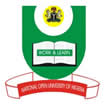 NATIONAL OPEN UNIVERSITY OF NIGERIA14/16 AHMADU BELLO WAY, VICTORIA ISLAND, LAGOSSCHOOL OF LAWJUNE/JULY 2013 EXAMINATIONSCOURSE CODE: LED 759COURSE TITLE:LEGISLATIVE STRUCTURETIME ALLOWED: 3 HoursINSTRUCTION: Answer any 5  questions. All questions carry equal marksWhat arethe factors that influence preparation of legislativeformand structure? Is it necessary that the jurisdictions must operate conventions as to general arrangement. Discuss those factors which Nigeria has adopted.Discuss in detail the advantages of legislative plan you know.What are formal and informal divisions in a bill? Briefly describe a typical hierarchy of divisions in a bill. Give examples of formal and informal divisions.State and discuss Eight instances where paragraphing is incorrect or inappropriate to be used in a bill.Discuss the functions and benefits of paragraphing in a Bill. Describe the basic characteristics of structuring in a bill?What are the guidelines to be followed by a drafter in structuring legislation?Describe the actions to be taken for incorporating other provisions from another legislation while drafting a new legislation.Referential legislations call for caution in drafting a bill. Describe those cautions.